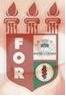 PLANILHA PARA CADASTROS DE LIVROS  BIBLIOTECA MARIA APARECIDA POURCHET CAMPOS        Classificação:       616.314                                  Código:	3867  Cutter:         S829r                                               Data: Turma 2019Autor(s):  Souza, Clarice Almeida Carvalho Alves; Paula, Monnaliza Rocha Ferreira deTitulo: RELAÇÃO ENTRE O POSICIONAMENTO DO ZÊNITE GENGIVAL E O TIPO DE FENÓTIPO GENGIVALOrientador(a): prof. Breno Delano Salviano de OliveiraCoorientador(a): Edição:  1ª        Editora  Ed. Do Autor     Local:  Recife    Ano:  2019  Páginas:  26Notas:  TCC – 1ª Turma graduação - 2019